администрация ПОСТАНОВЛЯЕТ:1. Внести изменения в постановление главы  муниципального района – руководителя администрации от 21 сентября . № 1622 «О системе оплаты труда работников  муниципальных образовательных организаций»:1.1.Приложение 3 выплаты компенсационного характера работникам государственных образовательных организаций Республики Коми дополнить пунктом 10 следующего содержания:«10. В случае если после установления доплаты молодой специалист был призван на военную службу или направлен на альтернативную гражданскую службу, осуществлял уход за ребенком в возрасте до полутора лет, период осуществления доплаты, определенный в соответствии с пунктами 6, 7, 8, 9 настоящего приложения, продолжается со дня прекращения указанных событий.».	2. Настоящее постановление вступает в силу со дня подписания, и подлежит размещению на официальном сайте администрации муниципального района «Печора».АДМИНИСТРАЦИЯ МУНИЦИПАЛЬНОГО РАЙОНА «ПЕЧОРА»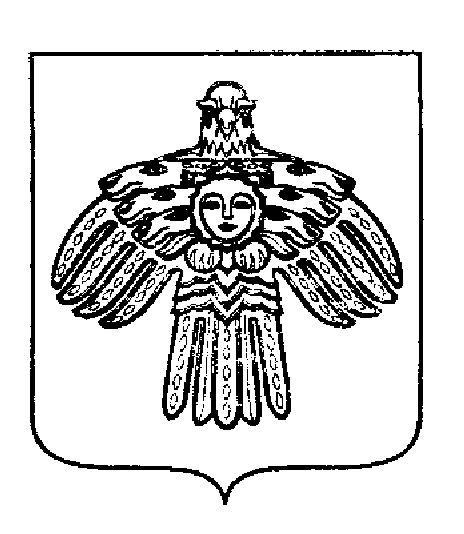 «ПЕЧОРА»  МУНИЦИПАЛЬНÖЙ  РАЙОНСААДМИНИСТРАЦИЯ ПОСТАНОВЛЕНИЕ ШУÖМПОСТАНОВЛЕНИЕ ШУÖМПОСТАНОВЛЕНИЕ ШУÖМ« 29 » июня .г. Печора,  Республика Коми               № 634                   О внесении изменений в постановление главы муниципального района – руководителя администрации от 21 сентября . № 1622 Глава администрации                                            А.М. Соснора 